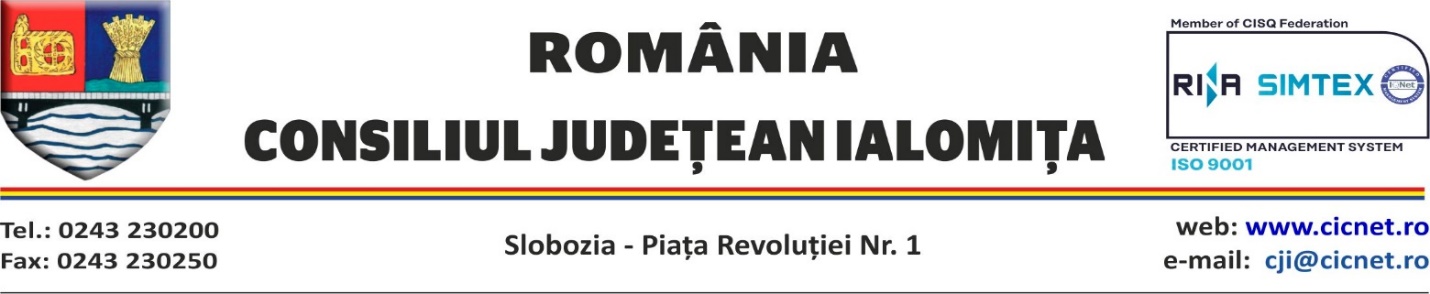 POLITICĂ GENERALĂ DE CONFIDENȚIALITATE A DATELOR CU CARACTER PERSONAL CONSILIUL JUDEȚEAN IALOMIȚA        Pentru Consiliul Județean Ialomița protecția datelor personale este foarte importantă. Prelucrarea datelor se face în condiții de legalitate, echitate și transparență, cu asigurarea securității adecvate a datelor, inclusiv protecția împotriva prelucrării neautorizate sau ilegale și împotriva pierderii, a distrugerii sau a deteriorării accidentale. Personalul institutiei respectă cu strictețe cerințele legale în privința protecției datelor și are grijă ca toate operațiunile de prelucrare să fie realizate numai în interesul dumneavoastră.       Prezentul angajament de respectare a confidențialității explică toate aspectele cu privire la prelucrarea datelor cu caracter personal și asigură respectarea tuturor principiilor referitoare la prelucrare, stabilite de legislația în vigoare, precum și de Regulamentul (UE) 679/2016 (GDPR).     Consiliul Județean Ialomița nu răspunde pentru politica de confidențialitate practicată de către oricare alt terț la care se poate ajunge prin legături, indiferent de natura acestora, în afara website-ului.     Pentru orice prelucrare efectuată total sau parțial prin mijloace automatizate, precum și prelucrarea prin alte mijloace decât cele automatizate a datelor cu caracter personal care fac parte dintr-un sistem de evidență a datelor sau care sunt destinate să facă parte dintr-un sistem de evidență a datelor, vă vom asigura că datele dumneavoastră sunt: prelucrate în mod legal, echitabil și transparent;colectate în scopuri determinate, explicite și legitime și nu sunt prelucrate ulterior într-un mod incompatibil cu aceste scopuri; prelucrarea ulterioară în scopuri de arhivare în interes public, în scopuri de cercetare științifică sau istorică ori în scopuri statistice nu este considerată incompatibilă cu scopurile inițiale;adecvate, relevante și limitate la ceea ce este necesar în raport cu scopurile în care sunt prelucrate;exacte și, în cazul în care este necesar, să fie actualizate vom lua toate măsurile necesare pentru a ne asigura că datele cu caracter personal care sunt inexacte, având în vedere scopurile pentru care sunt prelucrate, sunt șterse sau rectificate fără întârziere;păstrate într-o formă care permite identificarea dumneavoastră pe o perioadă care nu depășește perioada necesară îndeplinirii scopurilor în care sunt prelucrate datele; datele cu caracter personal vor fi stocate pe perioade mai lungi în măsura în care acestea vor fi prelucrate exclusiv în scopuri de arhivare în interes public, în scopuri de cercetare științifică sau istorică ori în scopuri statistice;prelucrate într-un mod care asigură securitatea adecvată, inclusiv protecția împotriva prelucrării neautorizate sau ilegale și împotriva pierderii, a distrugerii sau a deteriorării accidentale, prin luarea de măsuri tehnice sau organizatorice corespunzătoare.      Serviciile noastre sunt dinamice și introducem frecvent funcționalități noi, ceea ce poate necesita colectarea de informații noi. În cazul în care colectăm date personale cu diferențe materiale sau aducem modificări materiale modului de utilizare a datelor, vă vom notifica și este posibil să modificăm și această politică de confidențialitate.      Website-ul nostru utilizează cookie-uri sau tehnologii similare pentru a asigura cea mai bună experiență pentru dumneavoastră și pentru a analiza trenduri, a administra website-ul, a urmări utilizarea de către cetațean/partener contractual, în cadrul website-ului și pentru a colecta informații demografice despre baza de utilizatori ca întreg. Cookie-urile sunt mici fișiere-text care sunt plasate pe dispozitivul utilizatorului pentru a urmări modul de utilizare și a înregistra preferințele. Cookie-urile noastre nu conțin informații care pot identifica persoane.       Colectăm anumite informații automatizat prin utilizarea cookie-urilor și tehnologiilor de urmărire cum ar fi adrese Internet Protocol (IP), tip de browser, Furnizor Internet (Internet Service Provider – ISP), referințe/ieșiri pagini, paginile vizualizate pe site-ul nostru (ex. pagini HTML, grafice), sistem operare, data/ora și/sau seria de click-uri pentru a analiza trendul ca ansamblu și a administra site-ul. Utilizatorii site-ului pot controla folosirea cookie-urilor la nivelul browser-ului, dar dacă utilizatorul decide să dezactiveze cookie-urile, această acțiune va determina o limitare a anumitor caracteristici și funcții în website-ul și serviciile noastre.        Datele dumneavoastră personale vor fi păstrate într-o formă care permite identificarea dumneavoastră pe o perioadă care nu depășește perioada necesară îndeplinirii scopurilor în care sunt prelucrate datele.SCOPUL PRELUCRĂRII  DATELOR CU CARACTER PERSONAL       Scopul principal pentru care procesăm datele dumneavoastră personale sunt de a asigura că înțelegerile contractuale dintre noi pot fi implementate în mod corespunzător, astfel încât relația să poată funcționa fără probleme și să respecte cerințele legale, soluționarea disputelor și implementarea acordurilor noastre.       Consiliul Județean Ialomița colectează date cu caracter personal, pe paginile website-lui http://www.cjialomița.ro, numai cu consimțământul cetațeanului/partenerului contractual, în următoarele scopuri:marketing (direct) – newsletter în format electronic sau sondaje, publicitate;marketing și promovare – comunicare pe canale media și rețele de socializare;scopuri de cercetare și efectuarea de statistici;trimiterea de comunicări, evaluarea comportamentului în mediile online, testare, dezvoltare, utilizare;         Persoana vizata își poate retrage consimțământul, în orice moment, acest lucru neafectând prelucrarea efectuată pe baza consimțământului înainte de retragerea acestuia. Retragerea consimțământului se poate face simplu prin transmiterea unui e-mail la dpo@cjialomita.ro.         În cazul în care intenționăm să prelucrăm ulterior datele dumneavoastră cu caracter personal într-un alt scop decât cel pentru care acestea au fost colectate, vă vom furniza, înainte de această prelucrare ulterioară, informații privind scopul prelucrării și orice informații suplimentare relevante solicitate de dumneavoastră care includ:perioada pentru care vor fi stocate datele cu caracter personal conform criteriilor utilizate pentru a stabili această perioadă;existența dreptului de a ne solicita în ceea ce privește datele cu caracter personal ale dumneavoastră, accesul la acestea, rectificarea sau ștergerea acestora sau restricționarea prelucrării sau a dreptului de a vă opune prelucrării, precum și a dreptului la portabilitatea datelor;atunci când prelucrarea se bazează pe consimțământul dumneavoastră pentru prelucrarea datelor cu caracter personal pentru unul sau mai multe scopuri specifice existența dreptului de a vă retrage consimțământul în orice moment, fără a afecta legalitatea prelucrării efectuate pe baza consimțământului înainte de retragerea acestuia;dreptul de a depune o plângere în fața unei autorități de supraveghere;dacă furnizarea de date cu caracter personal reprezintă o obligație legală sau contractuală sau o obligație necesară pentru încheierea unui contract, precum și dacă dumneavoastră sunteți obligat să furnizați aceste date cu caracter personal și care sunt eventualele consecințe ale nerespectării acestei obligații;existența unui proces decizional automatizat incluzând crearea de profiluri.CE TIPURI DE DATE COLECTĂM:         Colectăm datele pentru a opera eficient și a vă furniza cele mai bune experiențe legate de serviciile publice pe care le oferim cetațenilor. În cazul în care alegeți să nu furnizați date care sunt necesare pentru a furniza un serviciu sau o caracteristică, există posibilitatea să nu puteți utiliza serviciul sau caracteristica respectivă.        Persoana vizată are dreptul de a se opune colectării datelor sale personale și să solicite ștergerea acestora, revocându-și astfel acordul dat pentru document, și renunțând astfel la orice drept implicit specificat în acesta și fără nicio obligație ulterioară a vreunei părți față de cealaltă sau fără ca vreo parte să poată pretinde celeilalte daune-interese și în orice moment.       Pentru exercitarea drepturilor conform legislației în vigoare, persoana vizată se va adresa persoanei responsabile cu protectia datelor DPO din cadrul institutiei, conform datelor de contact disponibile pe website, valabile la acea dată.       Folosindu-se de formularele disponibile pe website, persoana vizată are dreptul de a modifica datele pe care le-a declarat inițial pentru a reflecta orice modificare survenită, în cazul în care aceasta există.      Consiliul Județean Ialomița se obligă ca datele colectate ale persoanei vizate să fie folosite numai în conformitate cu scopurile declarate și să nu facă publică, să vândă, închirieze, licențieze, transfere etc. baza de date conținând informații referitoare la datele cu caracter personal sau special ale acesteia vreunui terț neimplicat în îndeplinirea scopurilor declarate.     Consiliul Județean Ialomița garantează că datele personale ale unui Utilizator, colectate prin intermediul formularului de contact, vor fi folosite numai până la soluționarea problemei comunicate de acesta, după care vor deveni date cu caracter exclusiv statistic.Date furnizate către noi pot includenumele și prenumele dumneavoastră, adresa de e-mail, adresa poștală, numărul de telefon; date despre dispozitivul dumneavoastră și despre modul în care dumneavoastră și dispozitivul interacționați cu noi și cu produsele noastre. Informații pe care le obținem atunci când folosiți serviciile noastre Informații despre dispozitivul folosit. Colectăm informații despre dispozitiv (cum ar fi modelul de hardware, versiunea sistemului de operare, identificatorii unici ai dispozitivului și informații despre rețeaua mobilă, inclusiv numărul de telefon).Informații de jurnal. Când utilizați serviciile noastre, colectăm și stocăm automat anumite informații în jurnalele de pe server. Acestea pot include:detalii despre modul în care ați utilizat serviciul nostru, cum ar fi interogările de căutare;informații înregistrate în jurnalele de telefonie, cum ar fi numărul de telefon, numărul apelantului, numerele de redirecționare, ora și data apelurilor, durata acestora, informațiile de direcționare a mesajelor SMS și tipurile de apeluri;adresa IP;informații despre evenimentele survenite pe dispozitiv, cum ar fi erorile, activitatea sistemului, setările hardware, tipul de browser, limba acestuia, data și ora solicitării dumneavoastră și adresa URL de referință;cookie-uri care pot identifica în mod unic browserul dumneavoastră.Informații despre locație. Putem culege și procesa informații despre locația dumneavoastră reală. Folosim diverse tehnologii pentru a stabili locația, inclusiv adresa IP, semnalul GPS și alți senzori cu ajutorul cărora, de exemplu, noi putem afla informații despre dispozitivele, punctele de acces Wi-Fi și turnurile de telefonie mobilă din apropiere.Datele dumneavoastră personale pe care le colectăm sau le stocăm, nu vor fi prelucrate mai înainte ca: dumneavoastră să vă dați consimțământul pentru prelucrarea datelor cu caracter personal pentru unul sau mai multe scopuri specifice;prelucrarea să fie necesară pentru executarea unui contract la care dumneavoastră sunteți parte sau pentru a face demersuri la cererea dumneavoastră înainte de încheierea unui contract;prelucrarea să fie necesară în vederea îndeplinirii unei obligații legale care ne revine;prelucrarea să fie necesară în scopul intereselor legitime urmărite de către noi sau de o parte terță, cu excepția cazului în care prevalează interesele sau drepturile și libertățile fundamentale ale dumneavoastră, care necesită protejarea datelor cu caracter personal, în special atunci când este vorba despre datele cu caracter personal ale unui copil sau direct marketing.         Principiile protecției datelor nu se aplică informațiilor anonime, adică informațiilor care nu sunt legate de o persoană fizică identificată sau identificabilă sau datelor cu caracter personal care sunt anonimizate astfel încât dumneavoastră nu sunteți sau nu mai sunteți identificabil. Prin urmare, această politică de confidențialitate nu vizează prelucrarea unor astfel de informații anonime, inclusiv în cazul în care acestea sunt utilizate în scopuri statistice sau de cercetare sau în alte scopuri.Utilizarea datelor personale        Vom utiliza datele personale numai pentru scopul în care au fost colectate și vom stoca datele numai atât cât este necesar pentru acel scop.         Dacă prelucrarea este necesară pentru executarea unui contract sau pentru a face demersuri înainte de încheierea unui contract, perioada de utilizare a datelor este întreaga perioada contractuală, precum și 3 ani de la data încheierii acesteia.       Dacă prelucrarea se face în baza consimțământulului pentru unul sau mai multe scopuri specifice perioada de utilizare a datelor este 5 ani.       Consiliul Județean Ialomița nu va opera transferuri de date cu caracter personal către o țară terță sau o organizație internațională. STOCAREA DATELOR CU CARACTER PERSONAL: DURATA        Stocăm datele dumneavoastră cu caracter personal atât timp cât este necesar pentru a furniza serviciile și a desfășura contractele incheiate sau în alte scopuri esențiale, precum respectarea obligațiilor legale, soluționarea disputelor și implementarea acordurilor noastre.        Deoarece aceste necesități pot varia în funcție de tipurile de date diferite din contextul serviciilor diferite, perioadele reale de retenție pot varia semnificativ. Criteriile utilizate pentru a determina perioadele de retenție cuprind:menținerea și îmbunătățirea performanței serviciilor, menținerea în siguranță a sistemelor noastre și menținerea de înregistrări de business și financiare corespunzătoare, conform legislației în vigoare;perioada pentru care dumneavostră v-ați exprimat consimțământul sau până când vă exprimați intenția într-una din modalitățile prevăzute în prezenta politică de a nu mai păstra datele cu caracter personal furnizate;situația în care o lege prevede obligativitatea retenției datelor personale, pentru menținerea datelor relevante pentru o investigație sau date care trebuie să fie păstrate în cazul unui litigiu.În virtutea dreptului de control al datelor personale pe care le avem despre dumneavoastră, în cazul în care prelucrarea este efectuată în baza consimțământului, puteți opta pentru/să:Dreptul de a fi informat se referă la obligația de a vă furniza informații corecte cu privire la prelucrare datelor, în ceea ce privește modul în care sunt utilizate datele dumneavoastră cu caracter personal.Dreptul de acces înseamnă că aveți dreptul de a obține din partea noastră o confirmare că vă prelucrăm sau nu date cu caracter personal, iar dacă da, vă oferim accesul la aceste date, precum și informații despre cum sunt prelucrate.Dreptul la portabilitate se referă la faptul că puteți primi datele cu caracter personal într-un format structurat, utilizat în mod curent și care poate fi citit automat, precum și transmiterea acestor date altui operator.Dreptul la opoziție vizeaza dreptul de a vă opune prelucrării datelor personale atunci când aceasta deservește un interes public ori un interes legitim al nostru.Dreptul la rectificare se referă la corectarea, fără întârzieri nejustificate, a datelor personale inexacte.Dreptul la ștergere/dreptul de a fi uitat înseamnă că aveți dreptul să vă ștergem datele colectate fără întârzieri nejustificate, în oricare din următoarele situații: nu mai sunt necesare pentru îndeplinirea scopurilor pentru care au fost colectate, retragerea consimțământului, opunerea la prelucrare, colectarea ilegală, ștergerea pentru respectarea unei obligații legale sau colectarea făcută cu oferirea de servicii ale societății informaționale.Dreptul la restricționarea prelucrării poate fi exercitat dacă se contestă exactitatea datelor pe o anumită perioadă, suficientă pentru verificarea datelor, dacă prelucrarea este ilegală dar nu se dorește ștergerea datelor, doar restricționarea, în cazul în care nu mai avem nevoie de datele personale în vederea prelucrării, însă ni le solicitați pentru apărarea unui drept în instanță sau dacă v-ați opus prelucrării.Dreptul de a nu face obiectul unei decizii bazate exclusiv pe prelucrarea automată, inclusiv crearea de profiluri.         Contact și suport privind datele dumneavoastrăTelefon: 0243.230.200E-mail: dpo@cjialomita.roPLÂNGERI       În situația în care considerați că datele dumneavoastră nu sunt prelucrate legal, aveți dreptul de a depune o plângere în fața Autorității Naționale de Supraveghere a Prelucrării Datelor cu Caracter Personal: anspdcp@dataprotection.ro